Publicado en  el 15/03/2014 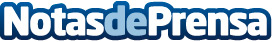 Desmantelado en Navarra un laboratorio de adulteración de cocaína y speedDatos de contacto:Policía NacionalNota de prensa publicada en: https://www.notasdeprensa.es/desmantelado-en-navarra-un-laboratorio-de_1 Categorias: Navarra http://www.notasdeprensa.es